בס"ד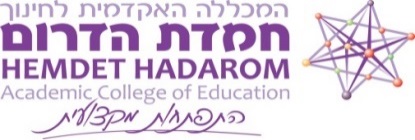 סילבוס חממות פדגוגיות תשפ"א– מכללת "חמדת הדרום"     רכזת הקורס: אורלי אוחיוןהיקף הקורס: מתמחות- 60 שעות , מורה חדש ומורה חונך- 30 שעותמועד הקורס: ימי ד' 16.00-19.15 בתאריכים המפורטים בסילבוסמטרות החממה: *לסייע לסגלי החינוך המתחילים להיקלט ולהשתלב בהוראה, במסגרת החינוכית ובתרבות הארגון שלה.*לקדם את המוטיבציה, הזהות המקצועית וההשקעה האיכותית של המורה/ הגננת החדש/ה במסגרת העבודה החינוכית (שיפור איכות ההוראה)   *ליצור עבור המורים ביישוב סביבה תומכת היוצרת תחושת שייכות ומסוגלות ובכך לשפר את ההסתגלות החיובית בבתי הספר והגנים.* לטפח מורים וגננות בעלי חוסן אישי בעלי מוטיבציה ותחושת מסוגלות בהוראה עם כישורים של הכוונה עצמית, יזמות ומעוף וכישורים בין אישיים.*יצירת אחריות משותפת בין המכללה ,לבתי הספר ולרשות להעמקת ההשתלבות, ההצלחה וההתמדה של המורים/גננות וקליטתם המיטבית בבתי הספר ובגנים בזיקה יישובית.* הרחבת הידע , יכולות אסטרטגיות ופרקטיקות פדגוגיות חדשניות בקרב המורים/גננות מתחילים ובקרב הורים החונכים לקידום איכות תהליכי הוראה-למידה משמעותיים בכיתות, דרך העצמת השיח הפדגוגי המתקיים בחממות.מבנה הקורס:מפגשים קבוצתיים לפי חלוקה לישובים, קבוצות דיון, סדנאות, התנסויות ומפגשים היברידיים המשלבים מפגשים בלמידה מרחוק ומפגשים פנים מול פנים.לכל חממה מנחה שמלווה את כל מפגשי הקורס.חובות הקורס:השתתפות פעילה בשיעורים פרזנטציה למתמחות: פרזנטציה + הגשת תלקיט             חממה יישובית:________________________שם המנחה: __________________________                                                   *הערה: במפגש מס 12 המורות החונכות ישתתפו בחלק הראשון של המפגש.מטלת סיום :  הצגת יוזמה העונה  על צורך בית – ספרי , על פי קריטריונים  שימסרו במהלך השנה. היוזמה תוצג במפגש הסיכום.  או הכנת יחידת הוראה היברידית בדגש על פיתוח לומד עצמאי( חוסן)ביבליוגרפיהאתר משרד החינוך – אגף התמחות וכניסה להוראה. משרד החינוך (2015). מתווה להתפתחות מקצועית בשלב הכניסה למקצוע ההוראה, שנת, התמחות בהוראה (סטאז') והשנה שלאחר ההתמחות. אגף התמחות בהוראה.http://cms.education.gov.il/educationcms/units/stajבר קפרא, א' ( 2011 ). חמשת האתגרים העומדים בפני המורה בתחילת דרכו. נדלה ב- 9.8.15http://portal.macam.ac.il/ArticlePage.aspx?id=4121 יפה, א' (2005). המתמחה (סטאז'ר) הרפלקטיבי - גישור בין תיאוריה ופרקטיקה. כנס מורים חוקרים מכללת אורנים 24 במאי 2005 .מלאך-פיינס, איילה (2011). גם מורים צריכים מוטיבציה.  הד החינוך. גיליון 7, כרך פ"ה.  99- 102.פירסטטר, א' ( 2012). האם טוב היות האדם לבדו ?- עמדתן של גננות כלפי תפקידן כמחנכותיחידות בגני חובה. עיון ומחקר בהכשרת מורים, 13 , 9 – 33 .פישרמן, ש' ( 2011 ). האוריינות הארגונית של המתמחה: בית הספר על פי תפיסת המתמחהבהוראה וכפי שהמנהל מציג אותו בפני המתמחה. בתוך י'. שטיינמן (עורכת), להיות מורה. בנתיבהכניסה להוראה (עמ' 180-151 ). תל אביב: מכון מופ"ת.פרידמן, י' (2011). ציפיות התפקיד של מורים: אלטרואיזם, נרקסיזם אלטרואיזם פטרוני ונרקיסיזם רב-חסד. מגמות, כרך מ"ח מספר 1.נב גל, 2020. למידה היברידית מהלכה למעשהסלנט עמי, 2020. משוב הוא שמן הסיכה של ההוראה והלמידה. אתר: "ידע סקרנות דיגיטלית"מרצה/מלווהקבוצת יעדקבוצת יעדקבוצת יעדמס' שעותתאריךתוכן המפגשמס' המפגשמרצה/מלווהחונכות מלוותמורה /גננת מתחיל/המתמחהמס' שעותתאריךתוכן המפגשמס' המפגש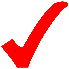 223/9/20מפגש פתיחה בשיתוף נשיא המכללה פרופ' חיים שקד ונציגי רשויות.היכרות ותאום ציפיות מהי חממה? רציונל, יעדים ונהלים 223\9\20סטאזקל – הבית של המתמחיםבעלי תפקידים במסגרת החינוכית414/10/20הכרת הכלי להערכה מעצבתוהכנה ליום הורים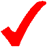 428/10/20שיעור מיטבי בכלים טכנולוגיים-המרכז לחדשנות פדגוגית- מוריה ועקניןמישחוק בהוראה411/11/20שיעור מיטבי בכלים טכנולוגיים-המרכז לחדשנות פדגוגית- מוריה ועקניןמיומנויות הSEL425/11/20מאמנטור- מורה מאמן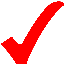 423/12/20מיומנויות בוגר 2030 בדגש על מיומנויות לומד עצמאי46/1/21ניהול כיתה: פיתוח אסרטיביות , הובלת כתה וסמכות מורההקניית כלים להבנה והתמודדות עם מצבים מאתגרים420/1/21 הוראה דיפרנציאלית43/3/21הכרת הכלי להערכה מסכמת משוב והערכה כמקדמי למידה417/3/21סימולציה421/4/21תקשורת מצמיחה*45/5/21מודלים להוראה איכותית419\5\21תכנון וניהול זמן42/6/21פרזנטציות416/6/21פרזנטציות303060סה"כ